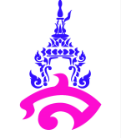 กำหนดการแผนการจัดการเรียนรู้กลุ่มสาระการเรียนรู้สังคมศึกษา ศาสนา และวัฒนธรรม      ชั้นประถมศึกษาปีที่ 3 รายวิชา ประวัติศาสตร์	( 1 ชั่วโมง / สัปดาห์ )	ภาคเรียนที่ 2 ปีการศึกษา 2564สัปดาห์แผนการจัดการเรียนรู้ / เนื้อหาเวลา (คาบ)1บุคคลสำคัญของชาติไทยพระมหากษัตริย์ผู้ทรงสถาปณาอาณาจักรไทยพ่อขุนศรีอินทราทิตย์1 2บุคคลสำคัญของชาติไทยสมเด็จพระรามาธิบดีที่ 11 3บุคคลสำคัญของชาติไทยสมเด็จพระเจ้าตากสินมหาราช1 4บุคคลสำคัญของชาติไทยสมเด็จพระพุทธยอดฟ้าจุฬาโลกมหาราช1 5 - 7บุคคลสำคัญของชาติไทยร่มเกล้าชาวไทยพระราชประวัติพระบาทสมเด็จพระวชิรเกล้าเจ้าอยู่หัวพระราชกรณียกิจในพระบามสมเด็จพระวชิรเกล้าเจ้าอยู่หัว3 8 - 9บรรพบุรุษไทยสมเด็จพระนเรศวรมหาราช2 10บรรพบุรุษไทยชาวบ้านบางระจัน1 11บรรพบุรุษไทยพระยาพิชัยดาบหัก1 12บรรพบุรุษไทยท้าวเทพกษัตรี ท้าวศรีสุนทร1 13 - 14อาเซียนศึกษาอาเซียนของงเรา2 15 - 16อาเซียนศึกษาระบอบการปกครองของประเทศสมาชิกอาเซียน2 17 - 18อาเซียนศึกษาเศรษฐกิจของอาเซียน2 